Géométrie 17Les polyèdres et les non-polyèdres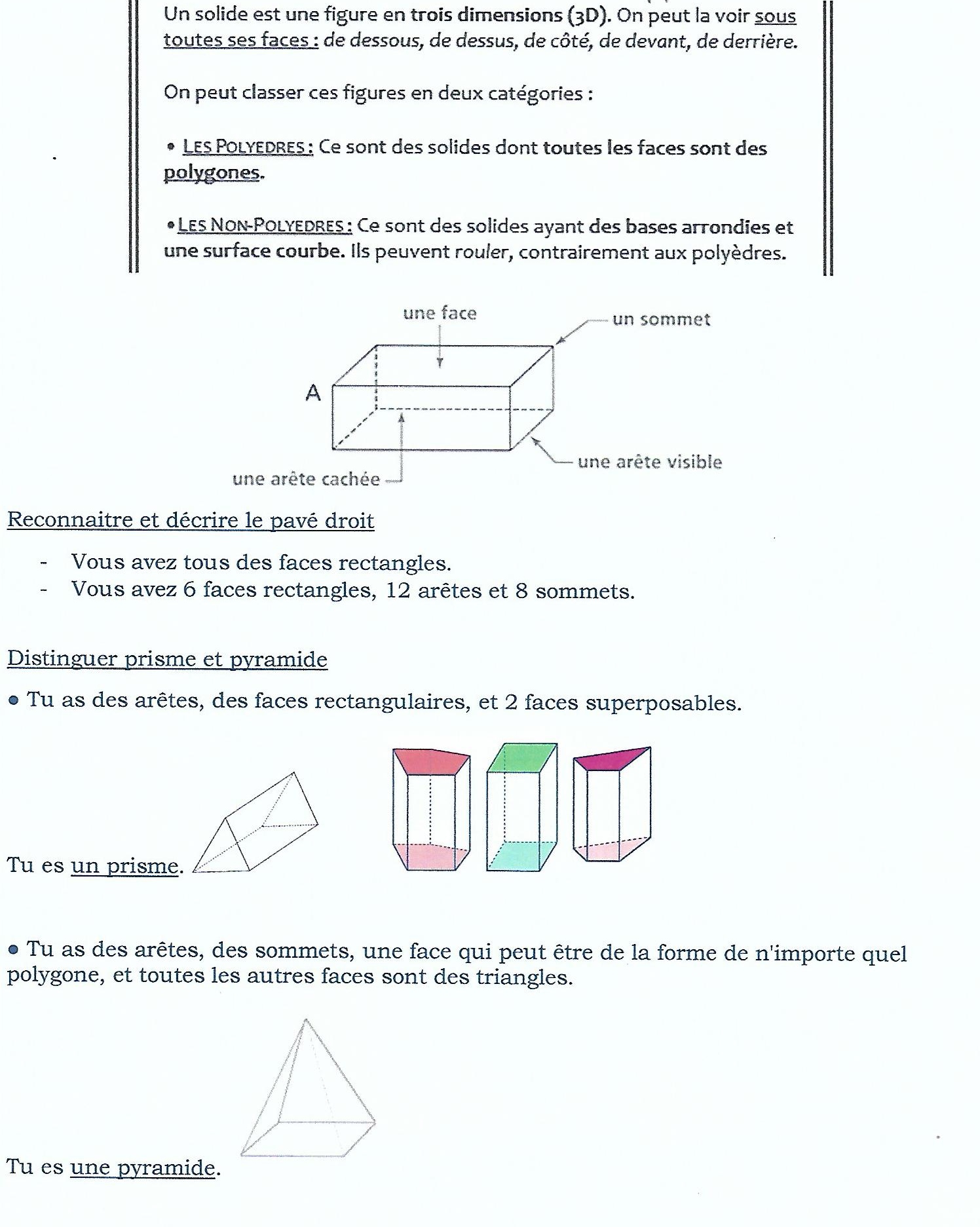 